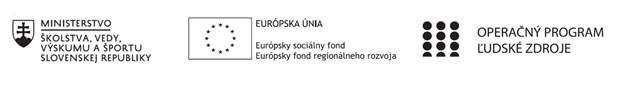 Správa o činnosti pedagogického klubu Príloha:Prezenčná listina zo stretnutia pedagogického klubuPríloha správy o činnosti pedagogického klubu                                                                                             PREZENČNÁ LISTINAMiesto konania stretnutia: ZŠ Sama Cambela, Školská 14, 976 13 Slovenská ĽupčaDátum konania stretnutia: 20. 04. 2021Trvanie stretnutia: 13:00 - 16:00Zoznam účastníkov/členov pedagogického klubu:Prioritná osVzdelávanieŠpecifický cieľ1.1.1 Zvýšiť inkluzívnosť a rovnaký prístup ku kvalitnému vzdelávaniu a zlepšiť výsledky a kompetencie detí a žiakovPrijímateľZákladná škola Sama Cambela, Školská 14, 976 13 Slovenská ĽupčaNázov projektuZvýšenie kvality vzdelávania na ZŠ Sama Cambela v Slovenskej ĽupčiKód projektu  ITMS2014+312011R070Názov pedagogického klubu 5.6.3. Pedagogický klub - finančná gramotnosť s písomným výstupomDátum stretnutia  pedagogického klubu20. 04. 2021Miesto stretnutia  pedagogického klubuZŠ Sama CambelaMeno koordinátora pedagogického klubuMgr. Anna DávidováOdkaz na webové sídlo zverejnenej správywww.zsslovlupca.edu.skManažérske zhrnutie:Kľúčové slová: Plánovanie, podnikanie, založenie firmy	Anotácia: Stretnutie Klubu FG sa zameriavalo na problematiku plánovania v podnikaní, ktoré je obsahovo neodmysliteľne spojené s finančnou a ekonomickou gramotnosťou každého jednotlivca ako potenciálneho podnikateľa. Cieľom stretnutia bolo oboznámiť sa s problematikou predmetnej témy obsahovo vhodnej pre zvládnutie učiva žiakov 8. ročníka ZŠ a aplikovať potrebné poznatky prostredníctvom praktických príkladov do výučby. Výsledkom stretnutia bolo zosumarizovanie poznatkov z danej oblasti s prihliadnutím požiadaviek praxe a s následným zapracovaním poznatkov do výučby v nasledovnom školskom roku. Hlavné body, témy stretnutia, zhrnutie priebehu stretnutia: Oboznámenie sa s problematikou plánovania v podnikaní v nadväznosti na finančnú gramotnosť osoby - podnikateľaDiskusia a tvorba vybraných aktivít zaradených do výučby Témou stretnutia bola tematika plánovania v podnikaní, ktoré súvisí s témou osobného plánovania jednotlivca. Prvým bodom stretnutia Klubu bolo detailnejšie priblíženie problematiky plánovania v podnikaní ako aj založenia podniku. Dôraz bol kladený najmä na prepojenie témy s oblasťou finančnej gramotnosti. Ďalším bodom stretnutia bola tvorba aktivít, ktoré by bolo možné hravou formou zaradiť do vzdelávania v rámci predmetu finančnej gramotnosti. Podľa uváženia sme problematiku poňali najskôr v podobe tvorby myšlienkovej mapy a následne sme pozornosť upriamili na samotné založenie firmy pomocou vytvorených kartičiek s vysvetlivkami. Aktivita 1: myšlienková mapa Myšlienková mapa je užitočný nástroj, ktorý graficky zobrazuje pojmy zo skúmanej oblasti a vzťahy medzi nimi. Pomáha tvorivému mysleniu jednotlivca či kolektívu a využíva sa na reprezentáciu slov či myšlienok. Centrom myšlienkovej mapy je kľúčové slovo/spojenie slov, od ktorého sa odvíjajú jednotlivé myšlienky. Keďže danú metodiku je možné využiť v rôznych oblastiach, od zaznamenania vlastných nápadov, cez krátkodobé plánovanie, až po riadenie menšej firmy, rozhodli sme sa myšlienkovú mapu na tému plánovania v podnikaní navrhnúť aj pre využitie pri výučbe. Myšlienkovú mapu by tvorili samotní žiaci, podľa usmernení učiteľa – ako moderátora danej aktivity. Na obrázku 1 je znázornený skrátený príklad myšlienkovej mapy na tému „Plánovanie v podnikaní“ vytvorený v aplikácii Coogle.Obrázok 1: Príklad tvorby myšlienkovej mapy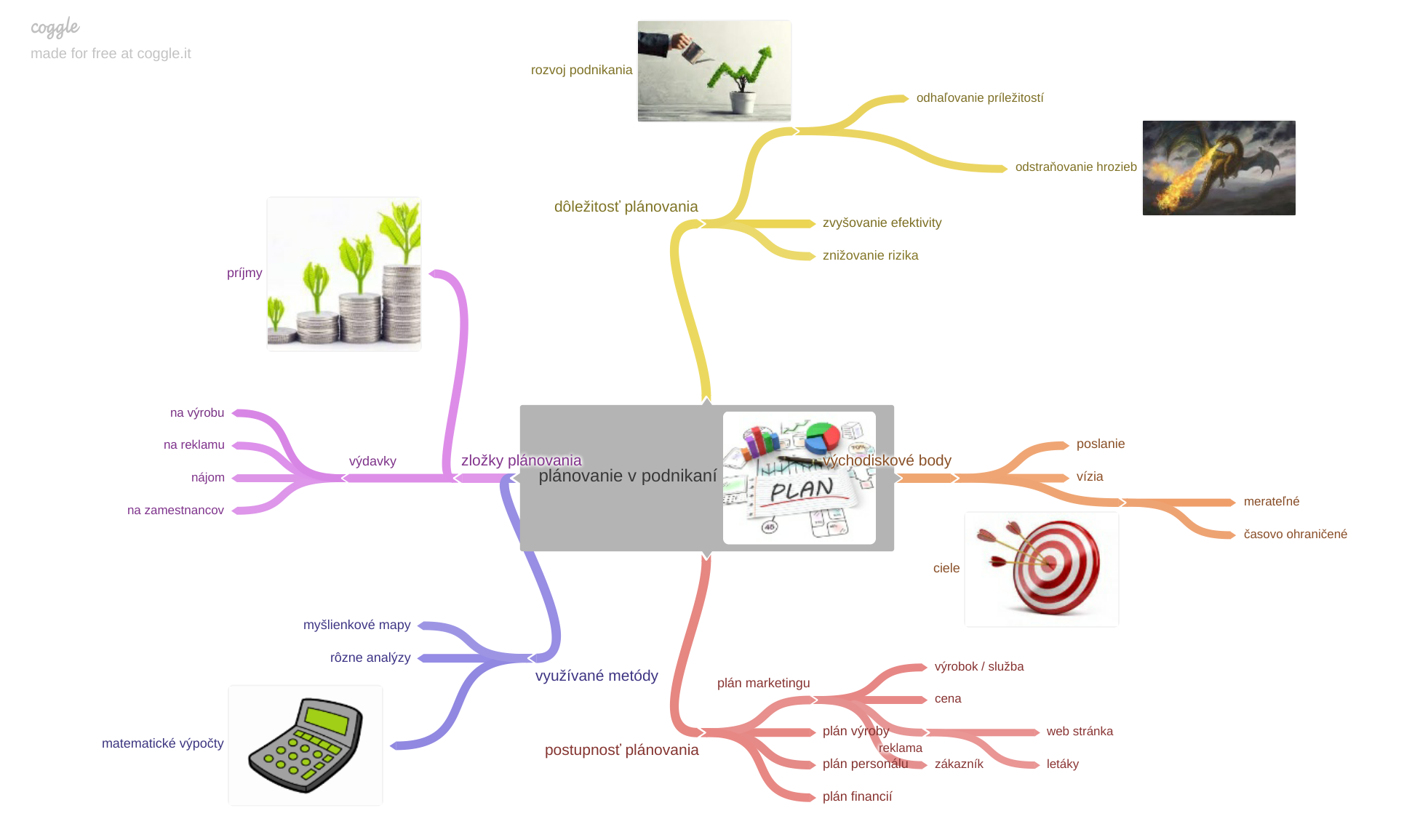 Zdroj: vlastné spracovanieAktivita 2: založ firmuV rámci aktivity „založ firmu“ sme sa rozhodli žiakom priblížiť jednotlivé kroky potrebné na založenie firmy, a to formou vytvorených kartičiek, na ktorých je okrem samotných krokov uvedený aj podrobnejší popis týchto krokov. To núti žiakov logicky premýšľať čo všetko a zhruba v akom poradí je potrebné realizovať. Úlohou žiakov je usporiadať kartičky v správnom poradí a vedieť čo si daný krok vyžaduje. V rámci aktivity dochádza aj k vysvetleniu základných pojmov. Na obrázku 2 sú znázornené jednotlivé kartičky. Obrázok 2: Založ firmu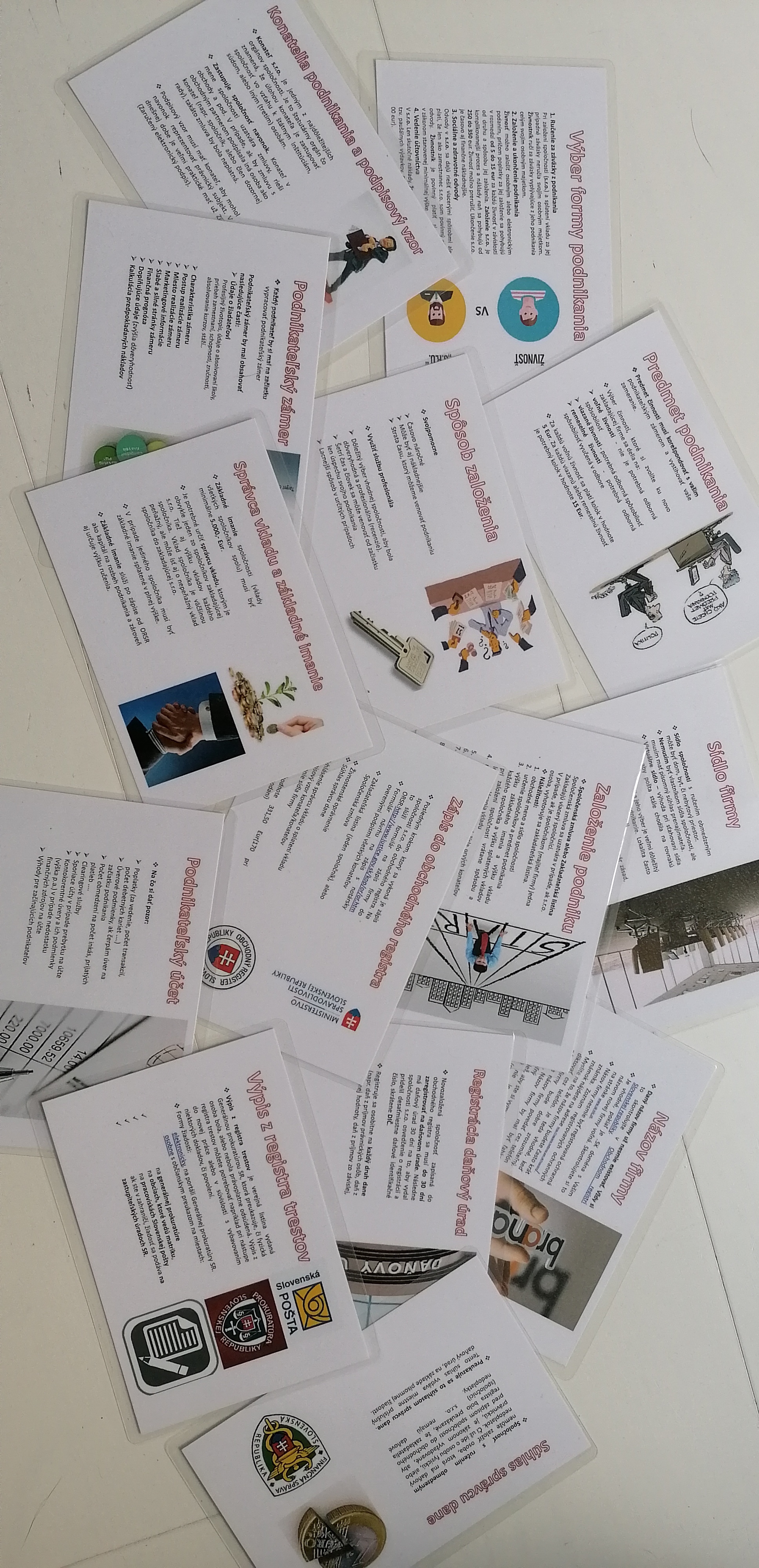 Zdroj: vlastné spracovanieDoplnenie a rozšírenie uvedených aktivít (aj s podporou a doplnením konkrétnych čísel) bude realizované v rámci prípravy na konkrétnu hodinu finančnej gramotnosti.Závery a odporúčania:V rámci témy plánovania v podnikaní sme vytvorili jednoduché aktivity na pochopenie podstaty témy v spojitosti s prvkami finančnej gramotnosti - s cieľmi, príjmami, výdavkami, postupnosťou plánovania, či samotným založením firmy a pod. Uvedené aktivity je vhodné doplniť číselným podkladom. Uvedené aktivity odporúčame zaviesť do výučby podľa harmonogramu. Daný spôsob nadobúdania poznatkov (prostredníctvom myšlienkových máp či vytvorených kartičiek) umožňuje zlepšenie vnímavosti, kreativity, tvorivých nápadov žiakov, pričom dochádza aj k lepšej fixácii preberaného učiva. Zároveň spoznávanie nových foriem získavania poznatkov a realizácie týchto metód môže prispieť k ich využívaniu u samotných žiakov aj v iných oblastiach činnosti (pri učení sa, pri plánovaní rôznych akcií a pod.). Vypracoval (meno, priezvisko)Mgr. Dagmar Jakušová Dátum20. 04. 2021PodpisSchválil (meno, priezvisko)PaedDr. René KováčikDátum20. 04. 2021PodpisPrioritná os:VzdelávanieŠpecifický cieľ:1.1.1 Zvýšiť inkluzívnosť a rovnaký prístup ku kvalitnému vzdelávaniu a zlepšiť výsledky a kompetencie detí a žiakovPrijímateľ:Základná škola Sama Cambela, Školská 14, 976 13 Slovenská ĽupčaNázov projektu:Zvýšenie kvality vzdelávania na ZŠ Sama Cambela v Slovenskej ĽupčiKód ITMS projektu:312011R070Názov pedagogického klubu:5.6.3. Pedagogický klub - finančná gramotnosť s písomným výstupomč.Meno a priezviskoPodpisInštitúcia1.Mgr. Anna DávidováZŠ Sama Cambela2.Mgr. Dagmar JakušováZŠ Sama Cambela3.Mgr. Renáta MaloveskáZŠ Sama Cambela4.Ing. Petra Lesníková, PhD.Technická univerzita ZV